GF KildeengenIndkaldelse til Generalforsamling 2017.Til medlemmerne:I henhold til vedtægternes § 13 indkaldes til foreningens ordinære generalforsamling.Søndag den 21. maj 2017 kl. 10.00På Isola Bella (Enø Kystvej 55, 4736 Karrebæksminde)Dagsorden i h.t. vedtægternes §15 stk. 1.:1. Valg af dirigent2. Bestyrelsens beretning om foreningens virksomhed i det forløbne år.3. Forelæggelse af det reviderede regnskab til godkendelse.4. Forslag fra bestyrelsen:a) Asfaltering af vej. Vi har modtaget tilbud fra Christian Hansen på asfaltering af alle vejarealer, der mangler asfalt. Tilbuddet beløber sig samlet på kr. 166.875,-Vejfonden i 2017 udgør kr. 100.000,- En etablering af asfalt på alle veje vil ikke kunne gennemføres uden en markant ekstrabetaling.Bestyrelsen anbefaler derfor at kigge på behovet en gang om året og etablere asfalt, hvor behovet er størst og udgiften kan dækkes uden merbetaling. Det mest trængende stykke i 2017 er stikvejen fra nr. 12 til 16. Dette beløber sig til kr. 42.187,- og giver stadig mulighed for alm. vedligeholdelse af eksisterende asfaltbelægninger uden merbetaling.	b) Ekstra udgift til Pumpelaug i forbindelse med etablering af forøget pumpekapacitet. Udgift for GF Kildeengen var kr. 58.000,- Bestyrelsen anbefaler engangsbetaling i september 2017 af kr. 1.100,- Samlet kontingent indbetaling for september bliver kr. 1.800,- pr medlem.c) Budgetforslag for året 2017, herunder fastsættelse af kontingent og honorar til bestyrelsen.5. Forslag fra medlemmerne 	Jf. §15 stk. 2. senest 1. april, ingen forslag modtaget.6. Valg af medlemmer til bestyrelsen:På valg er: 	Arne Kristensen (nr. 18), modtager genvalg	        	Lasse Carthberg (nr. 16), modtager genvalg7. Valg af 1. suppleant til bestyrelsen:      	På valg er:  	Ingen8. Valg af Revisor og revisorsuppleant:Revisor: 	På valg er: E. Scheibel (nr. 08)Revisor suppleant: På valg er: Johnna Olsen (nr. 32)9. Eventuelt.Bilag1: Budgetforslag for 2017Bilag2: Resultat for 2016Bilag3: Status for 2016På bestyrelsen vegne,Lasse Carthberg (nr. 16)Bilag 1Budgetforslag for 2017Bilag 2:Resultat for 2016:Bilag 3Status for 2016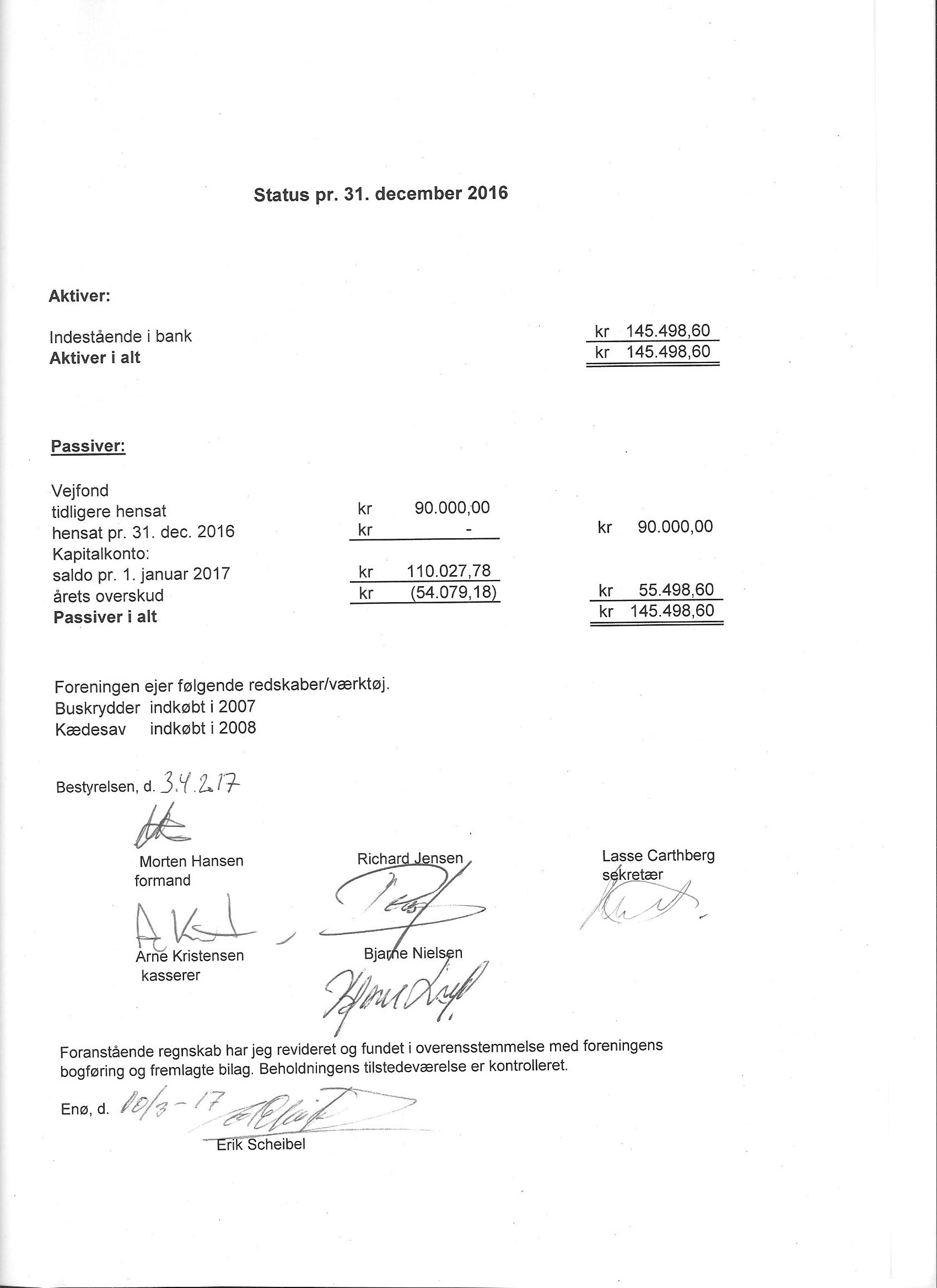 Grundejerforeningen Kildeengen, EnøGrundejerforeningen Kildeengen, EnøGrundejerforeningen Kildeengen, EnøGrundejerforeningen Kildeengen, EnøGrundejerforeningen Kildeengen, EnøGrundejerforeningen Kildeengen, EnøGrundejerforeningen Kildeengen, EnøGrundejerforeningen Kildeengen, EnøBudgetforslag for regnskabsåret 2017Budgetforslag for regnskabsåret 2017Budgetforslag for regnskabsåret 2017Budgetforslag for regnskabsåret 2017Budgetforslag for regnskabsåret 2017Budgetforslag for regnskabsåret 2017Budgetforslag for regnskabsåret 2017Budgetforslag for regnskabsåret 2017Indtægt:KontingentKontingent kr              72.800,00 Retablering egenkapital 1100 kr/medlemRetablering egenkapital 1100 kr/medlemRetablering egenkapital 1100 kr/medlemRetablering egenkapital 1100 kr/medlem kr              57.200,00 Renter kr                         -   Indtægter i altIndtægter i alt kr            130.000,00 Udgifter:Fællesudvalg og PumpelaugFællesudvalg og PumpelaugFællesudvalg og Pumpelaug kr                6.200,00 Vedligeholdelse af fællesarealerVedligeholdelse af fællesarealerVedligeholdelse af fællesarealer kr              30.000,00 Rep.af vej Rep.af vej  kr              42.187,00 Henlæggelse til vejfondHenlæggelse til vejfondHenlæggelse til vejfond kr              10.000,00 Administration:Administration:porto kr 1.000,00 bestyrelseshonorarbestyrelseshonorar kr 5.000,00 kørselsgodtgørelsekørselsgodtgørelse kr    400,00 diverse møderdiverse møder kr    800,00 diverse gebyrerdiverse gebyrer kr 1.600,00 generalforsamlinggeneralforsamling kr 3.500,00  kr              12.300,00 Diverse udgifterDiverse udgifter kr                4.000,00 Budgetterede udgifterBudgetterede udgifter kr            104.687,00 Budgetterede indtægterBudgetterede indtægterBudgetterede indtægter kr            130.000,00 Budgetteret overskudBudgetteret overskud kr              25.313,00 Bestyrelsen, april 2017Bestyrelsen, april 2017Bestyrelsen, april 2017Grundejerforeningen Kildeengen - EnøGrundejerforeningen Kildeengen - EnøGrundejerforeningen Kildeengen - EnøGrundejerforeningen Kildeengen - EnøGrundejerforeningen Kildeengen - EnøGrundejerforeningen Kildeengen - EnøResultatopgørelse for perioden 1. januar til 31. december 2016Resultatopgørelse for perioden 1. januar til 31. december 2016Resultatopgørelse for perioden 1. januar til 31. december 2016Resultatopgørelse for perioden 1. januar til 31. december 2016Resultatopgørelse for perioden 1. januar til 31. december 2016Resultatopgørelse for perioden 1. januar til 31. december 2016Indtægter:Indtægter:Indbetalt kontingentIndbetalt kontingent kr      72.800,00 Renter kr                   -   EjendomsoplysningerEjendomsoplysninger kr           400,00 Indtægter i altIndtægter i alt kr      73.200,00 Udgifter:Udgifter:Vedligeholdelse af fællesarealer:Vedligeholdelse af fællesarealer:Vedligeholdelse af fællesarealer: græsslåning græsslåning kr      33.127,50 vejvedligeholdvejvedligehold kr      19.146,87 Pumpelaug, kontigentPumpelaug, kontigent kr        5.800,00 Pumpelaug, ekstra opkrævningPumpelaug, ekstra opkrævningPumpelaug, ekstra opkrævning kr      58.000,00 FællesudvalgetFællesudvalget kr           260,00 Administration:Administration: porto kr         400,00  generalforsamling generalforsamling kr      2.535,00 gebyr netsgebyr nets kr         843,61 udbetaling, ejendomsoplysningerudbetaling, ejendomsoplysningerudbetaling, ejendomsoplysninger kr        400,00 gebyr Sydbankgebyr Sydbank kr      1.506,20 bestyrelsesmøder/gavebestyrelsesmøder/gave kr         660,00  bestyrelseshonorar bestyrelseshonorar kr      5.000,00  kr      10.944,81  kr    127.279,18 Hensat til vejfondHensat til vejfond kr                   -   Udgifter i altUdgifter i alt kr    127.279,18 Årets overskudÅrets overskud kr    (54.079,18)Balance kr      73.200,00 